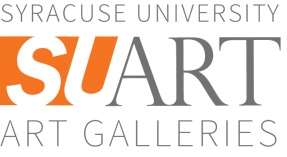 Exhibition ChecklistCurator: Domenic IaconoVenue: SUArt GalleriesExhibition Dates: November 8, 2012 – January 6, 2013Pulled, Pressed and Screened: Important American PrintsVito Acconcib. 19403 Flags For 1 Space and 6 Regions, 1979-1981color aquatint on wove paper95 5/8 x 73 ¼ inchesGift of Catherine Woodard and Nelson Blitz, Jr.SUAC 2008.0048Garo Antreasian	b. 1922	Shield, 1965	color screenprint on wove paper	27 x 19	 inches Collection purchase	SUAC 1966.0070Milton Avery	1885-1965Rooster, 1953	color woodcut on Japanese wove paper9 3/4 x 7 1/4	Collection purchase	SUAC 1998.074Peggy Bacon	1895-1987The Priceless Find, 1943	lithograph on wove paper	7 7/8 x 6 1/8 inches Collection purchase	SUAC 1968.024John Baeder, b. 1938	Blue House with Trailer, 1980	color etching on wove paper	16 1/4 x 23 3/4 inches Gift of Monis Schuster	SUAC 1995.0555Will Barnet	b. 1911	Spring Cleaning, 1936	lithograph on wove paper	7 1/8 x 10 1/4 inches Collection purchaseSUAC 1988.014Leonard Baskin	1922-2000	Tobias and the Angel, 1958	wood engraving on wove paper	14 3/4 x 14 7/8 inchesCollection purchase	SUAC 1958.14Romare Bearden	1914-1988Tidings, 1973	color photo screenprint on wove paper	15 7/8 x 23 3/4 inches Collection purchase SUAC 1980.5Thomas Hart Benton	1889-1975	 I Got a Gal on Sourwood Mountain, 1938	lithograph on wove paper	12 1/2 x 9 1/8	inches Collection purchase	SUAC 1968.029Isabel Bishop	1902-1988	Seated Woman with Hat, 1949	etching on wove paper	5 7/8 x 4 inches Collection purchase	SUAC 1986.003Robert Blackburn 	1920-2003Blue Window, 1962	color lithograph on wove paper18 x 26 1/4 inches Collection purchaseSUAC 1995.0005Edmond Casarella1920- 1996	Rocking Horse, 1953-55	color cardboard cut on green wove paper	21 1/2 x 14 3/4 inches Collection purchase	SUAC 1995.0006Elizabeth Catlett	1915-2012	Survivor, 1983	linocut on wove paper9 1/2 x 7 1/2 inches Collection purchaseSUAC 1998.068Minna Citron1896-1991Men Seldom Make Passes, 1947	color etching, engraving and softground on wove paper	14 7/8 x 9 3/8 inchesGift of Laurence SchmeckebierSUAC 1968.331Robert Cottinghamb. 1935Orph, 1972	color lithograph on wove paper20 X 30 inchesGift of Dr. and Mrs. Samuel S. Mandel	SUAC 1979.0069John Steuart Curry	1897-1946	John Brown, 1939	lithograph on wove paper	14 3/4 x 10 7/8 inches Collection purchase	SUAC 1982.004Stuart Davis	1894-1964Anchor, 1936	lithograph on wove paper	8 3/4 x 13 inchesCollection purchaseSUAC 1999.0131Wörden Day	1916-1986	Mandala VII, 1963	color woodcut on laid paper	18 1/2 x 23 3/8 inchesCollection purchase	SUAC 1964.284Dorothy Dehner	1901-1994	Ancestors, 1954	color aquatint and embossing on laid paper	2 x 7 7/8 inches Collection purchaseSUAC 2004.0011Arthur Deshaies	1920- 2011	Hornet's Nest, 1956	lucite engraving on long fiber laid paper	12 x 16 inchesCollection purchase	SUAC 1960.126Jim Dine	b. 1936	Self Portrait Zinc + Acid, 1964	etching on wove paper	17 3/8 x 13 3/4 inchesCollection purchase	SUAC 1985.048Richard Estes	b. 1936	Cafeteria, 1972	color lithograph on wove paper	19 3/4 x 23 3/4 inchesCollection purchase	SUAC 1985.061Helen Frankenthaler	1928-2011	What Red Lines Can Do,1970color screenprint on wove paper	38 1/2 x 26 inches SUAC 2001.0024Antonio Frasconi	b. 1919	Lorca Dead with Bats, 1962	lithograph on wove paper	22 3/8 x 29 7/8 inchesCollection purchaseSUAC 1964.042Harry Gottlieb	1895-1992	Strike is Won, 1937	color screenprint on wove paper	12 1/4 x 16 1/2 inchesGift of Mr. Harry Gottlieb	SUAC 1966.2113Jasper Johns	b. 1930	Periscope, 1981	color intaglio on wove paper33 1/2 x 23 7/8 inches Collection purchaseSUAC 2002.0091Alex Katz	b. 1927	White Petunia, 1969	color lithograph on wove paper		29 7/8 x 22 3/16 inchesGift of Robert FineSUAC 1978.130Yasuo Kuniyoshi	1893-1953Aerialist, 1930	lithograph on long fiber laid paper	9 1/4 x 9 5/8 inchesCollection purchaseSUAC 1998.066Mauricio Lasansky	1914-2012	The Vision, 1956	color intaglio on wove paper23 15/16 x 21 3/4 inches Collection purchaseSUAC 1960.156Roy Lichtenstein	1923-1997Entablature VII, 1976color screenprint and embossing on wove paper	19 3/4 x 37 7/8 inches Collection purchase	SUAC 1985.057Guy MacCoy	b 1904	It Is Evening, 1943	color screenprint on laid paper	11 x 14 1/4 inches Collection purchase	SUAC 1989.007Marie MacPherson	b. 1877Spring Fantasy, 1949	color screenprint on laid paper18 3/4 x 28 1/4 inchesCollection purchase SUAC 2005.0174Boris Margo	1902- 1995	Comet, 1962	color cellocut on wove paper	25 7/8 x 19 1/4 inches Gift of the artist SUAC 1967.1941Reginald Marsh	1898-1954Battery (Belles), 1938	etching and engraving on wove paper9 x 12 inchesCollection purchase	SUAC 1964.085Robert Motherwell	1915-1991	Red Sea I, 1976		color etching and aquatint on wove paper	23 1/2 x 19 3/4 inchesCollection purchaseSUAC 1989.001Seong Moy	b. 1921	Lovers in Flight, 1952	color woodcut on long fiber laid paper	19 x 14 1/8 inches Gift of the artist and his family	SUAC 2010.0443Gabor Peterdi	1915-2001	Ten Thousand Fish, 1952	color etching on laid paper	12 3/8 x 16 5/8 inchesGift of Samuel L. Margolies	SUAC 1971.597Robert Rauschenberg	1925-2008	Signs, 1970	color screenprint on wove paper		35 1/8 x 26 3/4 inches Collection purchaseSUAC 2003.0132James Rosenquist	b. 1933	Spinning Faces in Space, 1972	color screenprint on wove paper	32 7/8 x 23 inchesGift of Dr. and Mrs. Samuel S. Mandel	SUAC 1985.373Anne Ryan	1889-1954	Three Figures, 1948	color woodcut on black wove paper16 x 22 3/4 inches Collection purchaseSUAC 2000.0012Karl Schrag	1912-1994	Rain, Clouds and Sea, 1948etching, engraving and aquatint on wove paper14 7/8 x 17 1/2 inches Gift of the artist 	SUAC 1970.753Ben Shahn	1898-1969	Martin Luther King, 1966	wood engraving (by Stefan Martin) on long fiber laid paper	18 5/8 x 15 1/4Collection purchase	SUAC 1966.0146Raphael Soyer	1899-1987	Girl at Window, 1941	etching on wove paper	9 3/8 x 6 3/4 inches Collection purchaseSUAC 1968.055Harry Sternberg	1904- 2001Thomas Hart Benton, 1944	color screenprint on wove paper	18 3/4 x 12 3/8 inchesGift of Mr. Harry and Maria Wickey	SUAC 1966.2261Carol Summers	b. 1925	The Little City, 1954	color woodcut on long fiber wove paper	16 3/8 x 7 3/8	inchesCollection purchase SUAC 1955.38Andy Warhol	1928-1987	Birmingham Race Riot, 1964	photo screenprint on wove paper19 15/16 x 23 15/16 inches Collection purchase	SUAC 1965.0070June Wayne 1918- 2011Visa Friday, 1976	color lithograph on wove paper	30 1/8 x 22 1/2 inchesGift of Robin and Bob ParkSUAC 2004.0055Stow Wengenroth	1906-1978	Maine Lighthouse (Prospect Harbor, Maine), 1966	lithograph on wove paper15 1/4 x 11 7/8 inchesCollection purchaseSUAC 1982.001Charles White	1918-1980	Go Tell it on a Mountain, 1961	lithograph on wove paper	17 x 6 1/8  inches 	Gift of the artist SUAC 1994.006.03Grant Wood	1892-1942	Tree Planting Group, 1937	lithograph on wove paper	8 1/2 x 11 inches Collection purchaseSUAC 1990.132Adja Yunkers	1900- 1983	Skies of Venice IV, 1960	lithograph on wove paper	31 1/4 x 18 1/2 inchesGift of Gladys Leiter	SUAC 1994.084